Фиксатор головы SpeedBlocks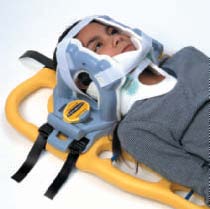 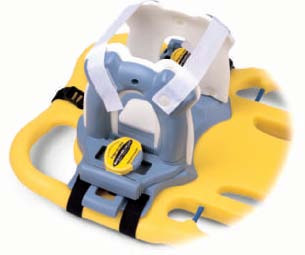 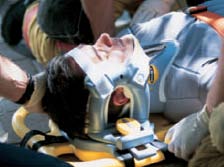 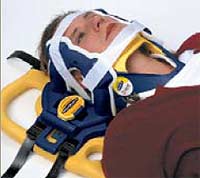 Полное описание– крепится на щите BaXstrap, надежно фиксирует голову пациента в возрасте от 2 лет, рентген-прозрачный, легкий.

Высококачественное изделие многократного применения по цене одноразового!

SpeedBlocks – надежный фиксатор головы при транспортировке, который предназначен для многократного использования, но стит так дешево, что Вы можетье его выбросить, если захотите.
SpeedBlocks предполагает простую, четырехступенчатую установку с фиксацией головы во всех плоскостях при любых тавмах. При этом не затрудняется доступ к ушам пациента, что позволяет их осмотр и облегчаеи контакт с пациентом. 
Это недорогое устройство иммобилизации  со сменными прокладками, настолько надежно, что позволяет исключить проблемы даже при перевороте носилок.

Преимущества:Сменные ремни и прокладки-подушечки снижают стоимость использованияНадежный механизм замков с быстрым их открытием гарантирует безопасностьБлоки контурированы для фиксации головы пациентов старше 2 летУниверсальное основание со сменной подушечкой для простоты очисткиУстановка боковых блоков регуруется по всем осям Изготовлен из HDPE — прочного пластика с непромокающими подушечками.Каждый блок весит всего 150 грПроницаем для рентгеновских лучей, МРТ и КТНе содержит латекс